ISTITUTO COMPRENSIVO STATALE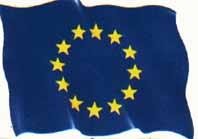 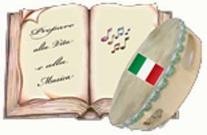 “S. Alfonso M. de’ Liguori”VIA TRENTO, 21	84016 PAGANI (SA)	TEL/ FAX 081 5152108 - 919421http://www.icsantalfonso.gov.it/	C.F. 94029530659                              Cod. Mecc. SAIC8A5005e-mail: saic8a5005@istruzione.it                             posta certificata: saic8a5005@pec.istruzione.itPIANO DIDATTICO PERSONALIZZATO  Per gli Alunni Stranieri A.S 2023/2024Parte A  da compilare a cura del Consiglio di classe Scuola:    Secondaria di I gradoPlesso: ...................................................       Classe: ……………   DATI RELATIVI ALL’ALUNNO/A: Cognome e nome:    ……………………………………………………………………………….. Luogo e data di nascita:    ………………………................................................................... Nazionalità: ………………………………………………........................................................... Lingua: ………………………………………………………………………………………………. Data di ingresso in Italia: ………………………………………………………………………… Scolarità pregressa regolare: 	□ SI      □ NO Scuole e classi frequentate in Italia:   …………………………………………………………… 1.1 TIPOLOGIA DI BISOGNO EDUCATIVO SPECIALE: □ A. alunno NAI (si intendono gli alunni stranieri inseriti per la prima volta nel nostro sistema scolastico nell'anno scolastico in corso e/o in quello precedente) □ B. alunno straniero giunto in Italia nell’ultimo triennio (si intendono gli alunni che hanno superato la prima alfabetizzazione ma ancora non hanno raggiunto quelle competenze nella lingua italiana tali da poter affrontare le materie di studio) □ C. alunno straniero che pur essendo in Italia da più anni trova ancora difficoltà nella lingua italiana ed in particolare in quella dello studio □ D. Alunno straniero con età anagrafica non corrispondente alla classe d' inserimento causa: □  	ritardo scolastico rispetto la normativa italiana □ ripetenza □  inserito in una classe “inferiore” in accordo con la famiglia Eventuali altre informazioni che l’insegnante ritiene utile: ________________________________________________________________________________________________________________________________________________________________________________________________________________________________________________________________________________________________ 2 - FASE OSSERVATIVA 2.1 CARATTERISTICHE COMPORTAMENTALI DELL’ALLIEVO  2.2 OSSERVAZIONI SUL PROCESSO DI APPRENDIMENTO 2.3 VALUTAZIONE DELLE COMPETENZE LINGUISTICHE IN INGRESSO SECONDO IL QUADRO DI RIFERIMENTO EUROPEO DELLE LINGUE(LIVELLO ELEMENTARE: A1, A2 comunicare con frasi brevi in situazioni semplici e abituali)(LIVELLO INTERMEDIO: B1, B2 esprimersi in maniera chiara su argomenti ricorrenti)(LIVELLO AVANZATO: C1, C2 leggere e scrivere su ogni tipo di argomento)               NB: La mancata compilazione indica l’assenza assoluta di competenze  2.4 SITUAZIONE DI PARTENZA:   Facendo riferimento a:  Risulta la seguente situazione di partenza: L’alunno/a dimostra specifiche capacità e potenzialità nei seguenti ambiti disciplinari L’alunno/a dimostra difficoltà nei seguenti ambiti disciplinari dovuta a: □    totale mancanza di conoscenza della disciplina □    lacune pregresse □    scarsa scolarizzazione □    mancanza di conoscenza della lingua italiana □    scarsa conoscenza della lingua italiana □    difficoltà nella “lingua dello studio”  □    altro________________________________________________________ 3 - DISCIPLINE PER LA QUALE SI ELABORA IL PDP □ ITALIANO       □ MATEMATICA      □ SCIENZE      □ STORIA      □ GEOGRAFIA    □ ARTE   □ TECNOLOGIA   □  MUSICA    □1a LINGUA STRANIERA    □ 2a LINGUA STRANIERA Per le discipline indicate, compilare la parte B del presente modulo 4 - INTERVENTI INTEGRATIVI DI SUPPORTO PREVISTI □          Attività individualizzate e/o di piccolo gruppo con       □    l' insegnante curricolare e/o docente di potenziamento       □    l' insegnante di sostegno (se previsto in classe) (indicare)___________________________________________ 5. CRITERI PER L’ADATTAMENTO DEI PROGRAMMI (CONTENUTI DISCIPLINARI ) (devono tener conto dei livelli di padronanza della lingua italiana secondo il QCER  ovvero : LIVELLO ELEMENTARE : A1> Contatto. > A2 Sopravvivenza (comunicare con frasi brevi in situazioni semplici e abituali)LIVELLO INTERMEDIO: B1> Soglia. > B2 Progresso (esprimersi in maniera chiara su argomenti ricorrenti)LIVELLO AVANZATO: C1> Efficacia. > C2 Padronanza (leggere e scrivere su ogni tipo di argomento)                           CASI POSSIBILI: □ Completamente differenziati (situazione di partenza distante dal resto della classe) □ Ridotti : i contenuti della programmazione di classe vengono quantitativamente  proposti in forma ridotta e qualitativamente adattati alla competenza linguistica in 	modo da proporre un percorso realisticamente sostenibile □ Gli stessi programmati per la classe ma ogni docente, nell'ambito della propria disciplina, dovrà selezionare i contenuti individuando i nuclei tematici fondamentali per permettere il raggiungimento degli obiettivi minimi disciplinari indicati 6. STRATEGIE METODOLOGICHE E DIDATTICHE IN CLASSE PREVISTE 6.1 APPROCCI E STRATEGIE  □ Organizzare lezioni frontali che utilizzino contemporaneamente più linguaggi           comunicativi (es. codice linguistico, iconico.)        sottolineatura, osservazione delle immagini e del titolo,ecc. □    Semplificare le consegne □    Rispettare i tempi di assimilazione dei contenuti disciplinari □   Guidare alla comprensione del testo attraverso semplici domande strutturate   □    Verificare la comprensione delle indicazioni ricevute per un compito (consegne) □    Concedere tempi più lunghi nell’esecuzione di alcuni compiti  □    Fornire strumenti compensativi □    Attuare misure dispensative □    Altre proposte che si ritiene si adattino alla specificità dell’alunno (strategie di studio, organizzazione del lavoro, dei compiti) ____________________________________________________________________________________________________________________________________________________________________________________ 6.2 STRUMENTI COMPENSATIVI □  informatica 	□  schede suppletive □  tabelle (dei mesi, dell’alfabeto, dei vari caratteri, formule …) □  tavole o dizionario o audiovisivi o calcolatrice o registratore o laboratorio□  uso di linguaggi non verbali (foto,immagini, video, grafici, schemi, cartine, materiali autentici…) 7 - VERIFICA □    attenzione ai contenuti piuttosto che alla forma □    interrogazioni programmate □    personalizzazione delle prove (parzialmente o completamente differenziate) □   gli strumenti necessari usati abitualmente dall’alunno/a (ingrandimenti di consegne, computer e altro) □    riduzione di richieste e/o tempi più lunghi per lo svolgimento di compiti scritti o prove orali in compensazione di prove scritte  □     altro: ………………………………………………………………………………….  Tipologie di verifiche: □ 	prove oggettive (vero-falso; scelta multipla; completamento di frasi con parole indicate a fondo testo; cloze; collegamento; abbinamento parola-immagine /testoimmagine;..)  □ 	semplici domande con risposte aperte □ 	compilazione di griglie, schemi, tabelle….; □ 	uso di immagini per facilitare la comprensione 8 - CRITERI DI VALUTAZIONE La valutazione per ogni singola disciplina e quella finale di ammissione alla classe successiva sarà coerente con quanto delineato nel PDP e terrà conto: 9 - COSA SCRIVERE SUL DOCUMENTO DI VALUTAZIONE Casi possibili “La valutazione non viene espressa in quanto l’alunno è stato inserito il ……………. e non conosce la lingua italiana” “La valutazione espressa si riferisce al percorso personale di apprendimento in quanto l’alunno si trova nella prima fase di alfabetizzazione della lingua italiana ”; “La valutazione espressa si riferisce al percorso personale di apprendimento in quanto l’alunno si trova ancora nella fase di apprendimento della lingua italiana”; “La valutazione espressa si riferisce al percorso personale di apprendimento in quanto l’alunno si trova nella fase di apprendimento della lingua italiana dello studio” PARTE B Da compilare a cura dei singoli insegnanti curriculari  In accordo con quanto emerso e delineato nella parte A si stabilisce quanto segueCONTENUTI:  A 	Completamente differenziati (situazione di partenza distante dal resto della classe)  B 	Ridotti : i contenuti della programmazione di classe vengono quantitativamente proposti in forma ridotta e qualitativamente adattati alla competenza linguistica in modo da proporre un percorso realisticamente sostenibile   C  Gli stessi programmati per la classe ma vengono selezionati i contenuti individuando i nuclei tematici fondamentali per permettere il raggiungimento degli obiettivi minimi disciplinari indicati NOTE : Il presente PDP ha carattere transitorio quadrimestrale o annuale e può essere rivisto in qualsiasi momento.       FIRMA DEI GENITORI ________________________________                                            IL DIRIGENTE SCOLASTICO________________________________ Pagani, lì ___________ SI NO IN PARTE  OSSERVAZIONI Collaborazione con i pari Collaborazione con gli adulti Motivazione allo studio Disponibilità alle attività Rispetto delle regole Autonomia personale Organizzazione nel lavoro scolastico Esecuzione del lavoro domestico Cura del materiale Frequenza regolare HA DIFFICOLTÀ’ NELLA…... SI NO memorizzazione rielaborazione concentrazione attenzione logica acquisizione di automatismi  COMPETENZA     A 1 A 2 B 1 B 2 C 1 C 2 COMPRENSIONE ORALE COMPRENSIONE SCRITTA INTERAZIONE ORALE PRODUZIONE ORALE PRODUZIONE SCRITTA □ test di ingresso □ incontri con il mediatore culturale □ osservazioni sistematiche □ prime verifiche □ colloquio con la famiglia □  Linguistico- espressivo □ Logico-matematico □ Artistico-espressivo □ Musicale □ Motorio □ Tecnologico e Scientifico □ Storico-geografico □ Linguistico- espressivo □ Logico-matematico □ Artistico-espressivo □ Musicale □ Motorio □ Tecnologico e Scientifico □ Storico-geografico □         corso di italiano L2 in orario scolastico/extra-scolastico □ intervento mediatore linguistico □ doposcuola didattico alunni stranieri □ doposcuola didattico scuola media/scuola primaria □ recupero disciplinare □ attività ricreative pomeridiane scolastiche □ strutture pomeridiane esterne alla scuola □ altro □Utilizzare la classe come risorsa in Utilizzare la classe come risorsa in Utilizzare la classe come risorsa in □    Apprendimenti e attività laboratoriale in piccoli gruppi o attività di coppia   Apprendimenti e attività laboratoriale in piccoli gruppi o attività di coppia   Apprendimenti e attività laboratoriale in piccoli gruppi o attività di coppia□    Attività di tutoring e aiuto tra pari    Attività di tutoring e aiuto tra pari    Attività di tutoring e aiuto tra pari □   Attività di cooperative learning   Attività di cooperative learning   Attività di cooperative learning □     Introdurre l’attività didattica in modo operativo      Introdurre l’attività didattica in modo operativo      Introdurre l’attività didattica in modo operativo  □ □ Contestualizzare l’attività didattica  □ □ Semplificare il linguaggio □ □ Fornire spiegazioni individualizzate □ □ Semplificare il testo □ □ Fornire conoscenze per le strategie di studio parole chiave, □  supporti informatici □  LIM □  testi di studio alternativi □  testi semplificati □  testi di consultazione □  testi facilitati ad alta comprensibilità □  mappe concettuali □  schemi (dei verbi, grammaticali,…) □  testi ridotti □  lingua veicolare (se prevista) □  carte geografiche/storiche □  altro…………………. □ del pdp e degli obiettivi disciplinari indicati e raggiunti □ delle attività integrative seguite dall’alunno □ della motivazione □ dell’ impegno □ dei progressi in italiano L2 □ dei progressi nelle discipline □ delle potenzialità’ dell’alunno □ delle competenze acquisite □ della previsione di sviluppo linguistico DISCIPLINA o AMBITO DISCIPLINARECONTENUTI (INSERICI SOLO A, B o C come da indicazioni a margine di questa TABELLA)OBIETTIVI DISCIPLINARI PREVISTIFIRMA DEL DOCENTEITALIANO-STORIAGEOGRAFIAMATEMATICA E SCIENZETECNOLOGIAINGLESEFRANCESEARTE E IMMAGINE MUSICAED. FISICA RELIGIONESTRUMENTO MUSICALE     (solo per i casi degli alunni     che lo hanno scelto)